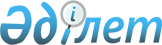 О признании утратившим силу постановление акимата Жуалынского района от 28 сентября 2015 года №333 "Об утверждении Регламента акимата Жуалынского района Жамбылской области"Постановление акимата Жуалынского района Жамбылской области от 22 сентября 2017 года № 234. Зарегистрировано Департаментом юстиции Жамбылской области 6 октября 2017 года № 3541
       Примечание РЦПИ.

       В тексте документа сохранена пунктуация и орфография оригинала.
      В соответствии с пунктом 8 статьи 37 Закона Республики Казахстан от 23 января 2001 года "О местном государственном управлении и самоуправлении в Республике Казахстан" и со статьей 27 Закона Республики Қазахстан от 6 апреля 2016 года "О правовых актах" акимат Жуалынского района ПОСТАНОВЛЯЕТ:
      1. Признать утратившим силу постановление акимата Жуалынского района "Об утверждении Регламента акимата Жуалынского района Жамбылской области" от 28 сентября 2015 года №333 (зарегистрировано в Реестре государственной регистрации нормативных правовых актов за №2814 от 04 ноября 2015 года).
      2. Контроль за исполнением настоящего постановления возложить на руководителя аппарата акима района Аккоева Каната Оспановича.
      3. Настоящее постановление вступает в силу со дня государственной регистрации в органах юстиции и вводится в действие по истечении десяти календарных дней после дня его первого официального опубликования.
					© 2012. РГП на ПХВ «Институт законодательства и правовой информации Республики Казахстан» Министерства юстиции Республики Казахстан
				
      Аким района

 Б. Копбосынов
